St James’ Pre-School NewsletterJanuary 2023Welcome to our January edition of the Newsletter.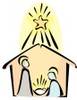 Thank you to everyone for your fantastic support over the Christmas period.The Christmas Fair was a huge success, raising £592.00. Thank you to all the committee members and parents who helped in many ways to create such an enjoyable and profitable event.  And thank you to everyone who dug deep to buy cakes, toys, books, raffle tickets and much more on the day.  Thanks to Tesco, Scotch Beef Shop, The Loft and The Elephant Pub and Bakehouse who generously donated some amazing prizes.St James’ Pre-School relies on fundraising events and activities so your support is vital and very much appreciated.Fundraising NewsSt James’ Pre-School is a non-profit organisation with charity status and we rely heavily on fundraising activities and events which are always generously supported by our parents. With this in mind, we are aware that some employers can offer to match funding raised by charitable organisations (Barclays, Halifax etc.) so if you think this is something your employer may be able to offer, please let us know.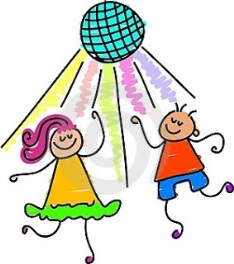 Spring DiscoWe will be holding a fundraising event on Friday 10th February from 12.15 pm until 1.30pm.Children can wear their own party clothes to Pre-School for the day. Tickets priced £2 are available now as well as raffle tickets for many fabulous prizes.  Any donations of cakes to sell in our café would be very welcome and these can be brought along to Pre-School on the morning of the disco.  If you are available to help at the Disco or to sell raffle tickets in the queue at the end of the morning, please let Deb or Suzanne know. We would be very grateful for any help.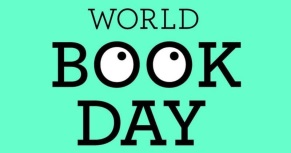 We are looking forward to celebrating World Book Day with the children which, this year, will be held onThursday 2nd March.Children are invited to attend Pre-School that day dressed as their favourite character from a book.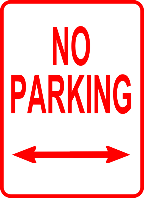 Parking ConcernsPlease be mindful about parking safely at drop off and pick up times. Can we please remind you again - Parking is not permitted over the dropped kerb because this makes it difficult for pedestrians to cross the road, especially the visually impaired, those in wheelchairs or with prams. Parking over the corner of                 Church Road South and High Street is also dangerous and impedes the flow of traffic. Parking in the Bus Stop prevents the bus from stopping in a safe place and also makes it difficult for older or less mobile people to depart the bus as it cannot be parked by the kerb. We have noticed an increased presence of traffic wardens who have advised us that tickets will be issued if appropriate. Thank you for your co-operation. Safety is always our first concern.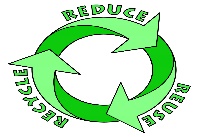 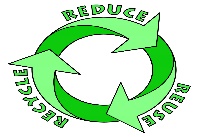  Roberts Recycling     Our next Roberts Recycling collection has been arranged for Friday 24th February. This is another opportunity for fundraising, so if you’re planning a clear-out of good quality clothes, paired shoes or handbags during half term, we would be glad of any donations.  Bags can be brought into Pre-School on Friday 24th February and will be collected at approximately 9.30amDates for your diarySpring Disco -  10th  February  between 12.15pm and 1.30pmHalf Term - Pre-School closes for Half Term on Friday 10th February (after the disco) and the children return on        Monday 20th FebruaryRoberts Recycle collection – Friday 24th February	World Book Day – Thursday 2nd MarchEaster Hat Parade – Friday 31st March (more information will follow in our next newsletter)			The staff team would like to thank you for reading this newsletter.St James’ Pre-SchoolA non-profit organisationCharity number 1160127Phone 		0151 428 7525                                       Email  		stjamespreschool@hotmail.comWebsite	www.stjamespreschoolwoolton.com